Association	Sportive	desCheminots	d’AnnemasseVELO - VTTwww.asca-vtt.sitew.frAssociation	Sportive	desCheminots	d’AnnemasseVELO - VTTwww.asca-vtt.sitew.frAssociation	Sportive	desCheminots	d’AnnemasseVELO - VTTwww.asca-vtt.sitew.fr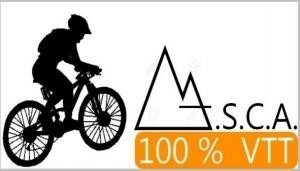 FICHE ADHESION 2023FICHE ADHESION 2023FICHE ADHESION 2023FICHE ADHESION 2023FICHE ADHESION 2023FICHE ADHESION 2023FICHE ADHESION 2023PARENT 1CONJOIN TCONJOIN TEnfants de moins de 18 ansEnfants de moins de 18 ansEnfants de moins de 18 ansNOMPRENOMDate NaissanceImmat. SNCFAdresse domicile@.mailTéléphoneInformations complémentairesInformations complémentairesJ’accepte la diffusion de mon numéro de téléphone portable à l’ensemble des adhérents, afin de recevoir par exemple des informations par SMS :OUI NONJ’accepte la diffusion de mon numéro de téléphone portable à l’ensemble des adhérents, afin de recevoir par exemple des informations par SMS :OUI NONJ’accepte la diffusion de mon numéro de téléphone portable à l’ensemble des adhérents, afin de recevoir par exemple des informations par SMS :OUI NONJ’accepte la diffusion de mon numéro de téléphone portable à l’ensemble des adhérents, afin de recevoir par exemple des informations par SMS :OUI NONJ’accepte la diffusion de mon numéro de téléphone portable à l’ensemble des adhérents, afin de recevoir par exemple des informations par SMS :OUI NONJ’accepte la diffusion de mon numéro de téléphone portable à l’ensemble des adhérents, afin de recevoir par exemple des informations par SMS :OUI NONJ’accepte la diffusion de mon numéro de téléphone portable à l’ensemble des adhérents, afin de recevoir par exemple des informations par SMS :OUI NONAssurance Obligatoire Nom : Numéro contrat :Assurance Obligatoire Nom : Numéro contrat :Assurance Obligatoire Nom : Numéro contrat :Assurance Obligatoire Nom : Numéro contrat :Assurance Obligatoire Nom : Numéro contrat :Assurance Obligatoire Nom : Numéro contrat :Assurance Obligatoire Nom : Numéro contrat :PRIX ADHESION ANNEE 2023PRIX ADHESION ANNEE 2023PRIX ADHESION ANNEE 2023PRIX ADHESION ANNEE 2023PRIX ADHESION ANNEE 2023PRIX ADHESION ANNEE 2023PRIX ADHESION ANNEE 2023Adhésion individuelle :	10 €urosAdhésion individuelle :	10 €urosAdhésion individuelle :	10 €urosAdhésion Familiale :	20 €urosAdhésion Familiale :	20 €urosAdhésion Familiale :	20 €urosAdhésion Familiale :	20 €urosJoindre à la fiche d’adhésion un chèque à l’ordre de l’ASCA VELO,d’un montant	10 €Transmettre le règlement à M. DENISOT Jean-Manuel (30 B rue du faucigny leonora B 74100 Annemasse)L’adhérent déclare être informé que les sorties sont organisées par des bénévoles.De ce fait, la responsabilité du CLUB et de l’ORGANISATEUR ne saurait être engagée.Signature précédée de la mention « Lu et approuvé »	lu et approuvé	OdentJoindre à la fiche d’adhésion un chèque à l’ordre de l’ASCA VELO,d’un montant	10 €Transmettre le règlement à M. DENISOT Jean-Manuel (30 B rue du faucigny leonora B 74100 Annemasse)L’adhérent déclare être informé que les sorties sont organisées par des bénévoles.De ce fait, la responsabilité du CLUB et de l’ORGANISATEUR ne saurait être engagée.Signature précédée de la mention « Lu et approuvé »	lu et approuvé	OdentJoindre à la fiche d’adhésion un chèque à l’ordre de l’ASCA VELO,d’un montant	10 €Transmettre le règlement à M. DENISOT Jean-Manuel (30 B rue du faucigny leonora B 74100 Annemasse)L’adhérent déclare être informé que les sorties sont organisées par des bénévoles.De ce fait, la responsabilité du CLUB et de l’ORGANISATEUR ne saurait être engagée.Signature précédée de la mention « Lu et approuvé »	lu et approuvé	OdentJoindre à la fiche d’adhésion un chèque à l’ordre de l’ASCA VELO,d’un montant	10 €Transmettre le règlement à M. DENISOT Jean-Manuel (30 B rue du faucigny leonora B 74100 Annemasse)L’adhérent déclare être informé que les sorties sont organisées par des bénévoles.De ce fait, la responsabilité du CLUB et de l’ORGANISATEUR ne saurait être engagée.Signature précédée de la mention « Lu et approuvé »	lu et approuvé	OdentJoindre à la fiche d’adhésion un chèque à l’ordre de l’ASCA VELO,d’un montant	10 €Transmettre le règlement à M. DENISOT Jean-Manuel (30 B rue du faucigny leonora B 74100 Annemasse)L’adhérent déclare être informé que les sorties sont organisées par des bénévoles.De ce fait, la responsabilité du CLUB et de l’ORGANISATEUR ne saurait être engagée.Signature précédée de la mention « Lu et approuvé »	lu et approuvé	OdentJoindre à la fiche d’adhésion un chèque à l’ordre de l’ASCA VELO,d’un montant	10 €Transmettre le règlement à M. DENISOT Jean-Manuel (30 B rue du faucigny leonora B 74100 Annemasse)L’adhérent déclare être informé que les sorties sont organisées par des bénévoles.De ce fait, la responsabilité du CLUB et de l’ORGANISATEUR ne saurait être engagée.Signature précédée de la mention « Lu et approuvé »	lu et approuvé	OdentJoindre à la fiche d’adhésion un chèque à l’ordre de l’ASCA VELO,d’un montant	10 €Transmettre le règlement à M. DENISOT Jean-Manuel (30 B rue du faucigny leonora B 74100 Annemasse)L’adhérent déclare être informé que les sorties sont organisées par des bénévoles.De ce fait, la responsabilité du CLUB et de l’ORGANISATEUR ne saurait être engagée.Signature précédée de la mention « Lu et approuvé »	lu et approuvé	OdentCADRE RESERVE A L’ASCA VTTAssurance :Banque et N° chèque :	Montant :	€urosCADRE RESERVE A L’ASCA VTTAssurance :Banque et N° chèque :	Montant :	€urosCADRE RESERVE A L’ASCA VTTAssurance :Banque et N° chèque :	Montant :	€urosCADRE RESERVE A L’ASCA VTTAssurance :Banque et N° chèque :	Montant :	€urosCADRE RESERVE A L’ASCA VTTAssurance :Banque et N° chèque :	Montant :	€urosCADRE RESERVE A L’ASCA VTTAssurance :Banque et N° chèque :	Montant :	€urosCADRE RESERVE A L’ASCA VTTAssurance :Banque et N° chèque :	Montant :	€uros